Publicado en Madrid el 22/11/2018 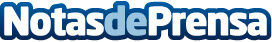 Euronics se "tiñe de negro" en la semana del Black Friday con ofertas exclusivasDel 19 al 25 de noviembre Euronics celebra su particular Black Friday con ofertas exclusivas en todas sus gamas de productosDatos de contacto:Isabel Tierraseca917818090Nota de prensa publicada en: https://www.notasdeprensa.es/euronics-se-tine-de-negro-en-la-semana-del Categorias: Nacional Marketing Recursos humanos Consumo Innovación Tecnológica Actualidad Empresarial http://www.notasdeprensa.es